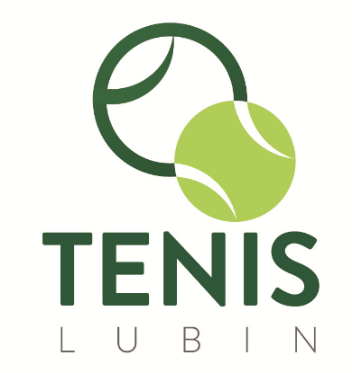 NAZWA TURNIEJU:  BARBÓRKOWO-MIKOŁAJKOWY TURNIEJ SINGLOWY 50 +DATA: 		        05.12.2015 r.                GRUPA „I”1 - 2	3 - 4	1 - 3	2 - 4	1 - 4	2 - 3 LP1.2.3.4.ZWYCIĘSTWAGEMYMIEJSCE1.SOBOL KRZYSZTOF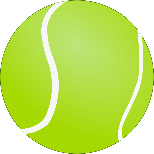 6:36:36:36:36:06:03I2.KIJEWSKI ANDRZEJ3:63:612:62:61III3.LINDMAJER RYSZARD3:63:604:62:60IV4.ŚWIĘCICKI WIESŁAW0:60:66:26:26:46:22II